Hà Nội, ngày 13 tháng 5 năm 2021Trong tháng 4 năm 2021, Tập đoàn Điện lực Việt Nam đã đảm bảo cung cấp điện ổn định, an toàn cho phát triển kinh tế - xã hội, đáp ứng nhu cầu sinh hoạt của nhân dân, đảm bảo điện phục vụ các sự kiện văn hóa, chính trị, xã hội trên phạm vi cả nước, đặc biệt trong dịp nghỉ lễ 30/04 và 01/05. Sản lượng điện sản xuất toàn hệ thống tháng 4/2021 đạt 22,19 tỷ kWh, đạt 101,7% kế hoạch. Lũy kế 4 tháng đạt 80,67 tỷ kWh, tăng 6,4% so với cùng kỳ năm trước. Trong đó tỷ lệ huy động một số nguồn chính như sau: + Thủy điện đạt 18,39 tỷ kWh, tăng 59,3% so với cùng kỳ năm 2020, chiếm 22,8% tổng sản lượng điện sản xuất toàn hệ thống.+ Nhiệt điện than đạt 41,48 tỷ kWh, giảm 8,7% so với cùng kỳ năm 2020, chiếm 51,4% tổng sản lượng điện sản xuất toàn hệ thống.+ Tua bin khí đạt 10,55 tỷ kWh, giảm 16,4% so với cùng kỳ năm 2020, chiếm 13,1% tổng sản lượng điện sản xuất toàn hệ thống.+ Năng lượng tái tạo (điện gió, điện mặt trời, điện sinh khối) đạt 9,5 tỷ kWh, tăng 156,9% so với cùng kỳ năm 2020, chiếm 11,8% tổng sản lượng điện sản xuất toàn hệ thống (riêng điện mặt trời đạt 8,73 tỷ kWh, tăng gần 3 lần so với cùng kỳ).+ Nhiệt điện dầu huy động không đáng kể, đạt 02 triệu kWh.+ Điện nhập khẩu đạt 481 triệu kWh, giảm 62,5% so với cùng kỳ năm 2020, chiếm 0,6% tổng sản lượng điện sản xuất toàn hệ thống.Sản lượng điện thương phẩm toàn EVN tháng 4/2021 đạt 20,01 tỷ kWh, tăng 16,51% so với tháng 4/2020. Luỹ kế 4 tháng đạt 70,84 tỷ kWh, tăng 6,74% so với cùng kỳ năm 2020. Về công tác kinh doanh và dịch vụ khách hàng: Trong 4 tháng đầu năm 2021, tỷ lệ khách hàng thanh toán tiền điện không dùng tiền mặt đạt 67,81%. Tỷ lệ tiền điện được thanh toán không dùng tiền mặt toàn EVN đạt trên 90%.Về đầu tư xây dựng, trong tháng 4/2021 đã phát điện thương mại cả 2 tổ máy dự án Thủy điện Thượng Kon Tum. Về lưới điện, lũy kế 4 tháng năm 2021 đã khởi công 34 công trình; hoàn thành đóng điện 36 công trình lưới điện 110-500 kV, trong đó đã đóng điện các dự án lưới điện quan trọng gồm: toàn bộ dự án cải tạo đường dây 220 kV Phả Lại - Hải Dương; đường dây cấp điện cho tổ hợp hóa dầu Long Sơn; đường dây 220 kV Hòa Bình - Chèm và Hà Đông - Chèm, đường dây 500 kV Mỹ Tho - Đức Hòa và trạm biến áp 500 kV Đức Hòa; đặc biệt trạm biến áp 220 kV Thủy Nguyên là trạm biến áp số đầu tiên được đưa vào vận hành. Từ cuối tháng 4/2021 đã xuất hiện nhiều ổ dịch COVID-19 mới ở nhiều tỉnh/ thành phố, số trường hợp nhiễm dịch trong cộng đồng tăng nhanh, diễn biến rất phức tạp, khó lường và có nguy cơ bùng phát dịch trên diện rộng. Để đảm bảo đáp ứng yêu cầu vận hành an toàn, liên tục hệ thống điện Quốc gia, Tập đoàn Điện lực Việt Nam (EVN) đã chỉ đạo các đơn vị triển khai thực hiện gấp các biện pháp cấp bách, ứng phó với diễn biến phức tạp của đợt dịch bệnh COVID-19 mới. Bắt đầu từ ngày 10/5/2021, Trung tâm Điều độ hệ thống điện Quốc gia, các Trung tâm Điều độ Hệ thống điện ở 3 miền, Công ty Viễn thông Điện lực và Công nghệ thông tin triển khai phương án ăn/ở tập trung cho các CBCNV trực vận hành. Đối với các tỉnh/thành phố có ca bệnh COVID-19 dương tính trong cộng đồng, EVN yêu cầu CBCNV vận hành của các nhà máy điện, các trạm biến áp 500 kV, các Trung tâm điều khiển xa ở các tỉnh/thành phố tổ chức ở tập trung tại đơn vị sau ca trực. Các biện pháp như trên được duy trì thực hiện cho đến khi có thông báo mới của EVN...Một số nhiệm vụ công tác trong tháng 5 năm 2021Tháng 5/2021, sản lượng tiêu thụ điện bình quân ngày toàn hệ thống dự kiến ở mức 774,3 triệu kWh/ngày, công suất phụ tải lớn nhất ước khoảng 39.859 MW. Với tình hình thời tiết nắng nóng gay gắt kéo dài ở cả 3 miền, mức độ tiêu thụ điện toàn quốc có khả năng vượt đỉnh cũ để thiết lập mốc kỷ lục mới.Mục tiêu vận hành hệ thống điện tháng 5/2021: - Tiếp tục thực hiện tốt nhiệm vụ kép, vừa đảm bảo phòng chống dịch COVID-19, vừa đảm bảo cung cấp điện phục vụ phát triển kinh tế xã hội của đất nước và sinh hoạt người dân, đặc biệt là yêu cầu đảm bảo cung cấp điện an toàn, ổn định phục vụ bầu cử đại biểu Quốc hội khoá XV và đại biểu Hội đồng nhân dân các cấp nhiệm kỳ 2021 - 2026 sẽ diễn ra vào ngày 23/5/2021. - Khai thác nhiệt điện than và tua-bin khí theo cấu hình nguồn, nhằm khai thác tối đa có thể năng lượng tái tạo; điều tiết các hồ thủy điện bám sát kế hoạch năm và đảm bảo cấp nước hạ du cho các địa phương. - Các Tổng Công ty Phát điện đảm bảo khả dụng các tổ máy cao nhất có thể trong các tháng mùa khô của năm. - Vận hành an toàn, tin cậy lưới điện truyền tải, đặc biệt là hệ thống 500 kV Bắc - Nam.Về công tác đầu tư xây dựng: Đảm bảo tiến độ các công trình nguồn điện và tiến độ đóng điện các công trình lưới điện quan trọng: Nâng công suất trạm biến áp 500 kV Vĩnh Tân, Di Linh, Mỹ Tho...; các trạm biến áp 220 kV Ninh Phước, Vân Phong... nhánh rẽ 220 kV sau các trạm Việt Trì; đẩy nhanh tiến độ các dự án phục vụ truyền tải công suất các dự án năng lượng tái tạo phấn đấu mục tiêu đến tháng 7/2021 giải tỏa cơ bản công suất các dự án năng lượng tái tạo đã vào vận hành ...THÔNG TIN LIÊN HỆ:Ban Truyền thông - Tập đoàn Điện lực Việt Nam;Địa chỉ: Số 11 phố Cửa Bắc, phường Trúc Bạch, quận Ba Đình - Hà Nội;Email: bantt@evn.com.vn 	Điện thoại: 024.66946405/66946413; 	Website: www.evn.com.vn, www.tietkiemnangluong.vnFanpage: www.facebook.com/evndienlucvietnam 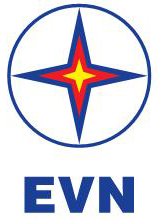 TẬP ĐOÀN ĐIỆN LỰC VIỆT NAMTHÔNG CÁO BÁO CHÍTÌNH HÌNH HOẠT ĐỘNG THÁNG 4 NĂM 2021VÀ MỤC TIÊU, NHIỆM VỤ CÔNG TÁC THÁNG 5/2021